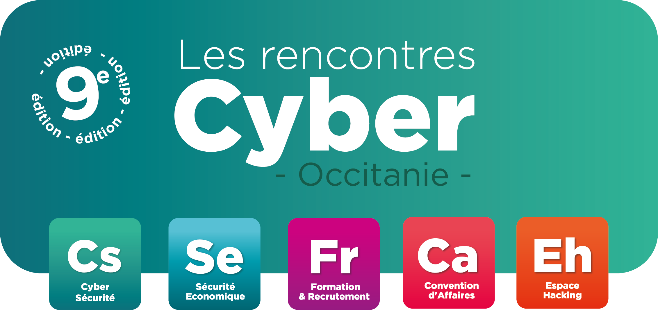 Les Rencontres Cybersécurité d’Occitanie 2023Le 13 juin 2023 au Centre de congrès Diagora (Labège - Toulouse)APPEL À DÉMOQui n’implique pas obligatoirement l’acceptation (article premier de notre règlement).Chaque demande ne doit concerner qu’une seule Démo.Nom, Prénom ………………………………………………………………………………………………………………………………………Date de naissance     Société / Structure ……………………………………………………………………………………………………………………………….Tel …………………………………………………………………………………………Portable ……………………………………………………………………………….Fax ………………………………………………………………………………………E-mail ………………………………………………………………………………….TITRE DE LA CYBER DÉMO………………………………………………………………………………………………………………………………………………………Bref descriptif ………………………………………………………………………………………………………………………………Brevet 		OUI		NONN° de brevet ou modèle ………………………………………………………………………………………………………………Date de dépôt …………………………………………………………………………………………………………………………….IMPORTANT : Les dossiers doivent nous parvenir pour le lundi 12 juin 2023 DERNIER DÉLAI. Après cette date et dans la mesure des places disponibles, il sera possible de participer au salon, mais l’invention ne pourra plus participer au Concours lui-même. NOM DE L’INNOVATION (Nom, marque, appellation…)…………………………………………………………………………………………………………………………………………………………….Descriptif détaillé ………………………………………………………………………………………………………………………………..…………………………………………………………………………………………………………………………………………………………………………………………………………………………………………………………………………………………………………………………………………………………………………………………………………………………………………………………………………………………………………………………………………………………………………………………………………………………………………………………………………………………………………………………………………………………………………………………………………………FABRICATIONComment envisagez-vous la fabrication du nouveau logiciel, machine, dispositif, procédés, etc… ?……………………………………………………………………………………………………………………………………………………………………………………………………………………………………………………………………………………………………………………………………………………………………………………………………………………………………………………………………………………………………………………………………………………………………………………………………………………………………………………………………………………………………………………………………………………………………………………………………………………………………………………………………………………………………………………………………………………………………………..RENSEIGNEMENTS INDUSTRIELS ET COMMERCIAUX (facultatif)Prix de revient présumé de l’objet fini ………………………………………………………………………………………………Prix de vente envisagé ………………………………………………………………………………………………………………………Envisagez-vous de céder vos droits (brevets-licences) ? …………………………………………………………………..…………………………………………………………………………………………………………………………………………………………………………………………………………………………………………………………………………………………………………………………Y-a-t-il eu une étude de marché ? ………………………………………………………………………………………………………………………………………………………………………………………………………………………………………………………………………………………………………………………………………………………………………………………………………………………………………………………………………………………………………………………………………………………………………………………..RENSEIGNEMENTS GÉNÉRAUXL’invention a-t-elle été présentée dans un autre salon : 	 OUI 	         NONSi oui,Laquelle …………………………………………………………………………………………………………………………………………Année ……………………………………………………………………………………………………………………………………………Récompense obtenue ……………………………………………………………………………………………………………………IMPORTANT : tout dossier doit être accompagné de 2 photos numériques ou capture d’écran (jpg 300 dpi) de l’innovation à nous adresser à c.morant@projet-x.orgOBSERVATIONS………………………………………………………………………………………………………………………………………………………………………………………………………………………………………………………………………………………………………………………………………………………………………………………………………………………………………………………………………………………Je certifie exact les renseignements ci-dessus,Signature : 